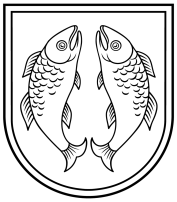 ROJAS NOVADA DOMEReģ. Nr. 90002644930Zvejnieku iela 3, Roja, Rojas novads, Latvija, LV - 3264Tālrunis: +371 63232050, : +371 63232054, e - pasts: roja@roja.lvSAISTOŠIE NOTEIKUMIRojas novadā							 Nr.10/2016Apstiprinātsar Rojas novada domes2016.gada 21.jūnijasēdes lēmumu Nr.120 ( Nr.6)Grozījumi 19.01.2016. saistošajos noteikumos Nr.3/2016„Par Rojas novada domes 2016.gada budžeta plānu”Izdoti saskaņā ar likuma „Par pašvaldībām”21.panata 2.punktu un 46.pantu,un likumu „Par pašvaldības budžetiem”Apstiprināt Rojas novada domes pamatbudžeta plānu 2016.gadam:                                                                                                                             (EUR) Apstiprināt Rojas novada domes speciālā budžeta plānu 2016. gadam                                                                                                                                      (EUR)Domes priekšsēdētāja							E.KārkliņaVeckāgane 63220840      Klasifikācijas kodsPosteņu nosaukumsPlāns1231.Līdzekļu atlikums uz 01.01.2016.44 919IEŅĒMUMI I.Kopā ieņēmumi3 441 7561.0Nodokļu ieņēmumi2 102 4031.0.0.0.Ienākuma nodokļi1 809 9531.1.0.0.Ieņēmumi no ienākuma nodokļa1 809 9531.1.1.1.Saņemts no Valsts kases sadales konta iepriekšējā gada nesadalītais iedzīvotāju ienākuma nodokļa atlikums13 2491.1.1.2.Saņemts no Valsts kases sadales konta pārskata gadā ieskaitītais iedzīvotāju ienākuma nodoklis1 796 7041.4.Īpašuma nodokļi292 4504.1.1.0.Nekustamā īpašuma nodoklis par zemi194 4104.1.1.0.Nekustamā īpašuma nodokļa par zemi kārtējā saimnieciskā gada ieņēmumi172 4104.1.1.2.Nekustamā īpašuma nodokļa par zemi iepriekšējo gadu parādi 22 0004.1.2.0.Nekustamā īpašuma nodoklis par ēkām67 4824.1.2.1.Nekustamā īpašuma nodokļa par ēkām kārtējā gada maksājumi61 9824.1.2.2.Nekustamā īpašuma nodokļa par ēkām iepriekšējo gadu parādi5 5004.1.3.0.Nekustamā īpašuma nodoklis par mājokļiem30 5584.1.3.1.Nekustamā īpašuma nodokļa par mājokļiem kārtējā saimnieciskā gada ieņēmumi26 0584.1.3.2.Nekustamā īpašuma nodokļa par mājokļiem parādi par iepriekšējiem gadiem4 5002.0.Nenodokļu ieņēmumi36 6608.6.0.0.Procentu ieņēmumi par depozītiem, kontu atlikumiem un valsts parāda vērtspapīriem58.9.2.0.Ieņēmumi no izveidoto uzkrājumu samazināšanas5009.4.0.0.Valsts nodevas, kuras ieskaita pašvaldību budžetā2 3259.5.0.0.Pašvaldību nodevas8 55010.0.0.0.Naudas sodi un sankcijas2 30012.0.0.0.Pārējie nenodokļu ieņēmumi5 61013.1.0.0.Ieņēmumi no ēku un būvju īpašuma pārdošanas13 10013.4.0.0.Ieņēmumi no valsts un pašvaldību kustamā īpašuma un mantas realizācijas4 2703.0Maksas pakalpojumi un citi pašu ieņēmumi107 20721 3.5.1.Mācību maksa (pieaugušo izglītība)1 53021.3.5.2.Ieņēmumi no vecāku maksām26 50021.3.5.9.Pārējie ieņēmumi par izglītības pakalpojumiem13 67021.3.7.9.Ieņēmumi par pārējo dokumentu izsniegšanu un pārējiem kancelejas pakalpojumiem65021.3.8.1.Ieņēmumi par telpu nomu24 26021.3.8.3.Ieņēmumi no kustamā īpašuma iznomāšanu6 64821.3.8.4.Ieņēmumi par zemes nomu3 79821.3.8.9.Pārējie ieņēmumi par nomu un īri90021.3.9.2.Ieņēmumi no pacientu iemaksām un sniegtajiem rehabilitācijas un ārstniecības pakalpojumiem10021.3.9.3.Ieņēmumi par biļešu realizāciju9 03021.3.9.4.Ieņēmumi par dzīvokļu un komunālajiem pakalpojumiem54721.3.9.9.Citi ieņēmumi par maksas pakalpojumiem7 58021.4.9.0.Citi iepriekš neklasificētie pašu ieņēmumi11 9945.0.Transferti1 195 48618.6.2.0.Pašvaldības saņemtie valsts budžeta transferti noteiktam mērķim671 07918.6.3.0.Pašvaldību no valsts budžeta iestādēm  saņemtie transferti Eiropas Savienības politiku instrumentu ārvalstu finanšu palīdzības līdzfinansētajiem projektiem1 65018.6.4.0.Pašvaldību budžetā saņemtā dotācijas no pašvaldību finanšu izlīdzināšanas fonda464 14118.6.9.0.Pārējie pašvaldību saņemtie valsts budžeta iestāžu transferti3 61619.2.0.0.Pašvaldību budžeta transferti no citām pašvaldībām55 000IZDEVUMIIIIzdevumi kopā3 275 46701.000Vispārējie valdības dienesti332 57103.000Sabiedriskā kārtība un drošība65 83604.000Ekonomiskā darbība164 36606.000Pašvaldības teritoriju un mājokļu apsaimniekošana414 31608.000Atpūta, kultūra un reliģija372 29009.000Izglītība1 551 54410.000Sociālā aizsardzība374 5441.5.Aizņēmumi-203 5771.6.Ieņēmumu pārsniegums (+) vai deficīts(-)166 2891.7.Apstiprināt pamatbudžeta līdzekļu atlikumu uz 01.01.20177 631Klasifikācijas kodsPosteņu nosaukumsPlāns1232.1.Līdzekļu atlikums uz 01.01.2016.24 919IEŅĒMUMI2.2.Kopā ieņēmumi98 8695.5.3.0.Dabas resursu nodoklis5 00018.6.2.0.Pašvaldību saņemtie valsts budžeta transferti noteiktam mērķim93 869IZDEVUMI2.3.Izdevumi kopā118 86904.000Ekonomiskā darbība113 86905.000Vides aizsardzība5 0002.4.Ieņēmumu pārsniegums (+) vai deficīts(-)-20 0002.5.Apstiprināt speciālā budžeta līdzekļu atlikumu uz 01.01.2017.4 919